ПРЕДСТАВЛЕНИЕоб устранении выявленных нарушенийСпециалистом Комитета по финансам администрации муниципального района «Читинский район» в соответствии с планом контрольно-ревизионной работы на 2018 год, на основании приказа Комитета по финансам администрации муниципального района «Читинский район» № 65 к.о. от 31.08.2018г., проведена проверка финансово-хозяйственной деятельности в муниципальном бюджетном учреждение дополнительного образования «Детская школа искусств» муниципального района «Читинский район».Проведенной проверкой за 2017 год и текущий период 2018 года установлены финансовые нарушения на общую сумму 19868,69 рублей, в том числе:- 16453,64 рубля, в нарушение Примерного положения по оплате и стимулировании труда работников муниципальных учреждений культуры, искусства и кинематографии, образования в сфере культуры муниципального района «Читинский район», утвержденного Постановлением администрации муниципального района «Читинский район» от 29.10.2014 г. № 2921, недоплата заработной платы;- 1140,51 рублей, в нарушение Примерного положения по оплате и стимулировании труда работников муниципальных учреждений культуры, искусства и кинематографии, образования в сфере культуры муниципального района «Читинский район», утвержденного Постановлением администрации муниципального района «Читинский район» от 29.10.2014 г. № 2921, переплата заработной платы;- 390,99 рублей, переплата компенсации за неиспользованный отпуск при увольнении, в результате неправильного расчета дней отпуска за отработанный период; - 1883,55 рубля, недоплата компенсации за неиспользованный отпуск при увольнении, в результате неправильного расчета дней отпуска за отработанный период.Вместе с тем, выявлены случаи нарушения:- п. 3 ст. 11 Федерального закона РФ от 06.12.2011 г. № 402-ФЗ «О бухгалтерском учете», не проводилась инвентаризация активов;	- п. 9 Порядка формирования муниципального задания на оказание муниципальных услуг (выполнение работ) в отношении муниципальных учреждений муниципального района «Читинский район» и финансового обеспечения выполнения муниципального задания утвержден Постановлением администрации муниципального района «Читинский район» от 23.12.2015г. № 2844, отчеты о выполнении муниципального задания за 2017 год, 1 и 2 кварталы 2018 года не размещены в информационно - телекоммуникационной сети «Интернет» на официальном сайте по размещению информации о государственных и муниципальных учреждениях (www.bus.gov.ru).По результатам проведенной проверки Главе администрации муниципального района «Читинский район» направлена докладная записка. Копия акта проверки направлена для рассмотрения и принятия мер в Прокуратуру Читинского района.Сообщая Вам о фактах установленных нарушений просим в срок до 16 ноября 2018 года принять все необходимые меры по их устранению при этом:Установить надбавку за выслугу лет работникам в зависимости от общего количества лет проработанных в учреждениях культуры, искусства и образования в сфере культуры.Возместить переплату и недоплату по заработной плате и отпускным.Начисление заработной платы кочегарам производить в соответствии с действующим законодательством.В приказах (распоряжениях) о предоставлении отпуска работнику правильно указывать период работы, за который предоставляется отпуск.Правильно рассчитывать количество дней отпуска за отработанный период.Достоверно отражать хозяйственные операции в бюджетном учете.Провести инвентаризацию нефинансовых активов.Отчеты о выполнении муниципального задания размещать в информационно - телекоммуникационной сети «Интернет» на официальном сайте по размещению информации о государственных и муниципальных учреждениях (www.bus.gov.ru).Сообщить в Комитет по финансам о результатах рассмотрения акта и материалов проверки. Предоставить копии документов, подтверждающие устранение указанных нарушений. В случае применения дисциплинарных взысканий представить копии распорядительных документов. О принятых мерах сообщить в установленный срок.Заместитель руководителя администрациимуниципального района «Читинский район»,председатель Комитета по финансам                                         В.И. Перфильева Исполнитель: Севостьянова Юлия ЮрьевнаТел. 35-92-19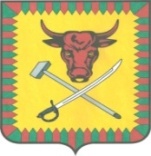 КОМИТЕТ ПО ФИНАНСАМАДМИНИСТРАЦИИмуниципального района «Читинский район». Чита, ул. Ленина, 157Тел. 35-50-70, факс 35-92-19E-mail: kfraion@yandex.ruИНН 7524001861 КПП 753601001ОГРН 1027500847813     от « 08 » _октября 2018 г.  № 535_                            Директору муниципальном бюджетном учреждение дополнительного образования «Детская школа искусств» муниципального района «Читинский район»Юдиной А.П.